Publicado en Barcelona el 24/06/2020 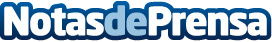 Cortinas de ducha o mamparas según Duchas.pro¿Qué es mejor una cortina de ducha o una mampara? Duchas.pro revela los artículos más vendidos en su web y el porquéDatos de contacto:Aitor677544565Nota de prensa publicada en: https://www.notasdeprensa.es/cortinas-de-ducha-o-mamparas-segun-duchas-pro Categorias: Bricolaje Interiorismo Sociedad http://www.notasdeprensa.es